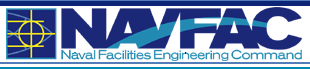 Interior Design Policy:  	December 2017NAVSUP Blanket Purchase Agreements - Spiral IIINaval Supply Command (NAVSUP) developed Blanket Purchase Agreements (BPAs) from existing GSA contracts for Packaged Office, Dormitory and Quarters Packaged Rooms, Dormitory, Quarters and Residential Casegoods and Beds, and various types of Office Furniture.  Most major manufacturers and multiple commercial furniture dealerships participated and were granted a NAVSUP BPA, some with better discounting than GSA contract prices.  Spiral III BPAs were awarded October 2017.  The purpose of the BPAs is to track product purchases Navy-wide.  It is mandatory for NAVFAC to use these BPA contracts as one of the first sources of supply.  Comply with Mandatory Sources guidance in the NAVSUP “Ordering Guide for Using the Navy Furniture Blanket Purchasing Agreements (BPAs), 1 October 2017.”  Also reference Interior Design Policy:  Best Value Determinations, 20 December 2017.Link to the list of Spiral III BPA holders, the “Ordering Guide for Using the Navy Furniture Blanket Purchasing Agreements (BPAs), 1 October 2017,” Interior Design guidance, Performance Criteria and templates:  http://www.wbdg.org/ffc/navy-navfac/collateral-equipment.  Link to GSA schedules: http://www.gsaelibrary.gsa.gov/ElibMain/ScheduleList?catid=2&famid=2&sched=yesIn November 2007, NAVSUP granted NAVFAC authority to purchase furniture through the construction contract, without obtaining the previously required waiver, if the furniture purchased is from the BPAs.  The requirements of the specific project Furniture, Fixtures and Equipment (FF&E) Package will be the basis for determining the appropriate BPA category(s) / Special Item Number(s) (SINs).  Comply with the direction provided by the NAVFAC Interior Designer as to the best utilization of the BPAs on the specific project.  1) Furniture BPAs:     NAVSUP awarded BPAs for the following categories of furniture in Spiral III:  SIN 711-1 Furniture Systems and Workstation ClustersSIN 711-2 Worksurfaces, Workstations, Computer Furniture and AccessoriesSIN 711-3 Filing and Storage Cabinets, Shelves, Mobile Carts, Dollies, Racks and AccessoriesSIN 711-8 Executive Office FurnitureSIN 711-18 Multipurpose SeatingSIN 71-204 Dormitory; Quarters and Residential Casegoods and BedsA separate Best Value Determination (BVD) and a separate purchase order are required for each BPA utilized in a project.   2) Packaged BPAs:  NAVSUP awarded BPAs for the following types of packages in Spiral III:   SIN 71 1 Packaged Office SIN 71-200 Dormitory and Quarters Packaged Rooms The packaged furniture SIN categories provide the ability to manage an entire project with one purchase order for products from a variety of manufactures. Packaged Contract vendors can partner with authorized GSA contract manufacturers, qualified to service federal government customers. These vendors can provide turnkey furniture solutions to government agencies with requirements for products and services under one purchase order. In addition to entire projects, the packaged furniture categories give vendors the flexibility to partner with any furniture manufacturer nationwide. The multiple award GSA FSS for Packaged Furniture Contracts differ from standard multi-award schedules by providing contractors the ability to offer a "package of items" to furnish an entire office, conference room, common area, dormitory, etc. from a variety of manufacturers.  Ancillary items not associated with any of the SINs sited inn 1) Furniture BPAs may also be included in the Packaged BPAs.  Only one BVD is required for the entire package.This policy is in effect immediately for any projects awarded after 1 October 2017.  Any questions can be directed to Margaret (Peggy) Noland CID, Lead Interior Designer/SME, NAVFAC Atlantic at 757-322-4392 or margaret.noland@navy.mil.   